Открытый урок по  русскому языку учителя русского языка и литературы Абдулаевой П.М. в 5-м классеТема урока: «Части речи»Цели: повторить части речи; закрепить умение определять части речи; прививать навыки морфемного разбора; развивать умение формулировать определение понятия, предмета; расширение лексического запаса слов учащихся; пропедевтическое знакомство с новыми частями речи; развитие умения осмысленного прочтения и прослушивания текста, умения определять основную мысль текста; развивать нравственные качества учащихся.Планируемые результаты: учащиеся научатся различать части речи, объяснять языковые явления; применять приёмы получения информации.На дом было задано: вспомнить устные определения известных частей речи, приготовить литературные примеры в составе предложений.Тип урока: урок повторительно-обобщающий.Оборудование урока:Учебники, учебная литература: учебник русского языка для 5 класса. Авторы: Т.А. Ладыженская, М.Т. Баранов, Л.А. Тростенцова и др. Москва «Просвещение» .Дополнительные материалы: раздаточный материал (карточки, таблицы).Ход урока1. Организационный момент:У: Доброе утро, ребята! Я очень рада вас видеть! Вы, как всегда, очень дружно меня поприветствовали, так давайте же начнём наш урок с одной весёлой и дружной игры, а заодно и проверим ваше устное домашнее задание: повторить определения известных вам частей речи. Обратили внимание, что в классе прикреплены таблички с названиями разных частей речи? У вас на партах лежат карточки со стихотворными строками. Ваша задача: как можно скорее определить все части речи слов в предложении и встать возле той таблички, слов какой части речи у вас окажется больше остальных. Задание понятно?Д: Да!Дети выполняют задание, распределяются по группам.У: Молодцы вы справились с заданием.Актуализация знаний, проверка домашнего задания:Обращаюсь к тому, кто дома выполнял упражнения.  Зачитайте одно из придуманных вами предложений (упр. 60).        - Уверена, вы правильно написали предлоги из-за, из-под. А я забыла. Как они пишутся?        - Зачитайте слова с предлогами из-за, из-под из упр. 61.        - А кто из вас решился на творческую работу?        - Зачитайте свое сочинение! (2 работы)Работа по теме урока. Работа с текстомВот  мы и вспомнили теплое лето, а теперь отправляемся в тайники нашей памяти и попутно говорим об осени, ведь сегодня уже 17 сентября. Запишите число,  тему урока.        - Прочитайте записанное на доске стихотворение        - Запишите этот отрывок в тетрадьОсень. Обсыпается весь наш бедный сад,Листья пожелтелые по ветру летят,Лишь вдали красуются, там, на дне далин,Кисти ярко-красные вяжущих рябин.                                (А. Толстой)!Найти ошибку! (долин – дол, Подольск)        - К какой части речи относятся  слова этого четверостишия?        - Какие части речи вам было определить легко?        - Что вызвало трудность?        - Можно ли определить часть речи по следующим признакам: а) спрягается; б) изменяется по родам, числам, падежам; в) относится к одному из трех родов, изменяется по числам и падежам? Приведите примеры.        - Как вы считаете, в начальной школе вы изучили все части речи?Итак, впереди нас ждут интересные открытия новых частей речи,  новых грамматических групп слов. А чтобы мы не забывали эти группы, составим в «Справочнике» шпаргалку. Работа со справочником        Представим, что все части речи поселились в едином жилом комплексе в трех домиках.(Совместная деятельность учителя и учащихся по составлению шпаргалки по теме «Части речи»)        Самост. ч. р.                                Служебные ч. р.                        Междометие1 сущ.                                                1 предлог                                2 глагол                                        2 союз3 прил.                                                3 частица4 мест.                                                5 числ.6 наречие78? 9-К сожалению, пока нам не удалось перечислить  все части речи. Может,  нам подскажет учебник?        (Если все части речи названы: -Проверим себя по учебнику)3) Работа с учебникомУпр. 67 (у) – выразительное чтение стихотворения «Весёлая грамматика» и добавление сведений в шпаргалку (или проверка шпаргалки)        Проблемы все же остались, попробуйте самостоятельно дома выяснить, какие еще части речи мы с вами будем изучать на уроках в 7 классе. А завтра на уроке, уверена, вы сможете перечислить все части речи без исключения3) Работа с учебникомУпр. 67 (у) – выразительное чтение стихотворения «Весёлая грамматика» и добавление сведений в шпаргалку (или проверка шпаргалки)        Проблемы все же остались, попробуйте самостоятельно дома выяснить, какие еще части речи мы с вами будем изучать на уроках в 7 классе. А завтра на уроке, уверена, вы сможете перечислить все части речи без исключения.IV. Первичное закрепление        -Вот и настало время потренировать мозги!1) Упр. 68 (п) – три колонки: все в тетради, один учащийся у  доски (под диктовку)                Или устно (по цепочке: слово – вопрос – часть речи)2) Имена существительные, имена прилагательные, глаголы вы находить умеете, а теперь поучимся узнавать наречия.Упр. 69 (у)  - чтение текста учителем- Как же стоит вести себя в сложных жизненных ситуациях?- К какой части речи относятся выделенные слова?- Зачитайте теоретические сведения о наречии. Запомните, что это неизменяемая часть речи. Наречия связаны с глаголом примерно так, как имена прилагательные связаны с именами существительными. (На доске учитель пишет) был (где?) впереди)3) СловарикКроме того, наречие – сложная часть речи и с точки зрения орфографии. Запишите в свой словарик следующие наречия:вдруг вперед назад- Составьте с одним из слов предложение и запишите его в тетрадь4. Закрепление.1. Ребята, предлагаю вам проверить свои силы в небольшой самостоятельной работе. Вы получаете карточку с определением какой-то части речи, в которой пропущены слова. Ваша задача – вписать недостающее.Учащиеся получают карточки, выполняют задание, взаимопроверка.2) СловарикКроме того, наречие – сложная часть речи и с точки зрения орфографии. Запишите в свой словарик следующие наречия:вдруг вперед назад- Составьте с одним из слов предложение и запишите его в тетрадьV. Итог урока        Итак, сегодня мы вспомнили то, что уже знали о частях речи; выяснили, что пока  не все грамматические группы слов можем назвать; потренировались находить имена существительные, имена прилагательные и глаголы; начали учиться отыскивать наречия.  Предлагаю вам дома продолжить работу по поиску наречий в тексте.Д/З  Справочник,   упр. 70 или 71 (на альбомном листе), найти названия недостающих частей речи.Открытый урок по  русскому языку учителя русского языка и литературы Абдулаевой П.М. в 5-м классеТема урока: «Имя прилагательное как часть речи.»Учебник: Ладыженская Т.А. и другие. Русский язык.5 класс. Подраздел: «Имя прилагательное».Тема урока: «Имя прилагательное как часть речи.»Цель урока: повторение и обобщение знаний об имени прилагательном: повторение грамматических признаков имени прилагательного (рода, числа, падежа), его синтаксической роли в предложении.Задачи: вспомнить, что такое имя прилагательное, значение имени прилагательного в речи; повторить грамматические и синтаксические признаки  имени прилагательного; правописание имен прилагательных; обогащать речь учащихся  за  счет  использования  в  ней  имен  прилагательных; развивать творческие   способности  детей; воспитывать самостоятельность, инициативность.Планируемые результаты:Предметные УУД: закрепление знаний об общем значении , морфологических признаках  и синтаксической роли прилагательных; закрепление умения находить и использовать прилагательные в тексте; развитие творческих способностей обучающихся; расширение словарного запаса обучающихся за счет употребления в речи прилагательных; воспитание интереса к изучению предмета.Метапредметные (компоненты культурно-компетентностного опыта/приобретенная компетентность): применение приобретенных знаний, умений и навыков в повседневной жизни; способность использовать родной язык как средство получения знаний по другим учебным предметам; применение полученных знаний, умений и навыков анализа языковых явлений на межпредметном уровне.Личностные УУД: профессиональное самоопределение, понимание значения русского языка в процессе получения образования, желание осваивать новые виды деятельности, участвовать в творческом, созидательном процессе стремление к речевому самосовершенствованию.Регулятивные УУД: целеполагание, планирование, рефлексия, саморегуляция;Познавательные УУД: поиск и выделение необходимой информации, осознанное и произвольное построение речевого высказывания в устной форме, смысловое чтение, извлечение необходимой информации из текста, анализ, умение доказывать.Коммуникативные УУД: планирование учебного сотрудничества с учителем, сверстниками, умение с достаточной полнотой выражать мысли в соответствии с задачами и условиями коммуникации.Ход урока1.Организационный момент Учитель: Ребята!Улыбнитесь себе, подарите улыбку друг другу, улыбнитесь мне. И давайте на такой замечательной ноте начнем наш урок. Здравствуйте!Ребята! Сегодня у нас необычный урок, на уроке присутствуют гости. Что им скажем?Ребята: Добро пожаловать!Учитель: Садитесь. Мы будем работать активно, творчески, с интересом и с удовольствием, не бойтесь ошибиться! Помогайте друг другу! Помните: не ошибается тот, кто ничего не делает. Внимательно выслушивайте выступления своих одноклассников, мы ведь учимся друг у друга. И, конечно же, постарайтесь сделать работу интересной и полезной для себя и других.II. Итак , тема нашего урока “Имя прилагательное как часть речи.”Мы пересекли границу государства ”Имя прилагательное”.Постарайтесь быть внимательными, чуткими к слову путешественниками, давайте будем соблюдать правила и законы этого государства.1. Словарный диктант.Запишите в одну колонку слова с корнем –лаг-, в другую –лож-.Располагать, расположиться, излагать, предложение, изложение, прилагательное.(В корне лаг- лож в безударном положении буква а пишется, если за корнем стоит суффикс а; буква о пишется, если за корнем нет суффикса а)2. Произведите морфемный разбор слова-термина прилагательное, запомните его написание.Сейчас мы приблизились к первой станции нашего путешествия.I станция “Значение имени прилагательного”Беседа о значении имении прилагательного.- Почему у этой части речи такое странное название? К чему оно “прилагается”?(В самом названии части речи – имя прилагательное – уже содержится намек на то, что слово должно к чему-то прилагаться, присоединяться.)- Кто же его вечный спутник? С какой частью речи связано прилагательное? (Имя существительное, которое обозначает предмет)- А для какой же цели прилагательные присоединяются к существительным? Так ли они нам необходимы в речи? Можно ли без них обойтись?(Мы ничего бы не знали о предмете, кроме его названия. Прилагательные помогают выделить предметы из ряда ему подобных, например, птиц).- Что вы знаете об этой части речи? (Что обозначает, на какие вопросы отвечает? Как изменяется? Каким членом предложения бывает обычно?)Покидая станцию “Значение имени прилагательного”, постарайтесь запомнить грамматические признаки этой части речи.(Правило)II станция “Роль прилагательных в текстах художественной литературы”В произведениях русской литературы мы найдем огромное количество великолепных описаний лесов, рек, озер. Каждый писатель, поэт делает это по-своему. Но едва ли не постоянным во всех этих разнообразных описаниях является присутствие прилагательных.Выполните упражнение 567.1. Выразительное чтение2. Какие прилагательные помогают поэту ярко, образно нарисовать березу. А как называется это художественное определение (Эпитет)(Эпитет – это самое меткое, нужное слово, которое выбирает поэт, писатель каждый раз, изображая известный нам предмет.)3. Найдите прилагательные, с помощью которых береза описана как живое существо? Как называется это средство выразительности? (Олицетворение, метафора)4. Списать, подчеркнув прилагательные.5. Обозначьте их род, число, падеж.Индивид, задание (сарафанчике3, карманчиках2)6. Разобрать по составу прилагательное грустную7. Подобрать синонимы к прилагательному грустная (безрадостная, печальная, тоскливая.) и антонимы(веселая, беззаботная).- Что нового вы узнали о роли прилагательных в речи? (Оно может использоваться не только для обозначения признака предмета по цвету, форме запаху, материалу, но и для передачи настроения, чувств, впечатлений человека от предмета, отношение его к увиденному)Да, именно прилагательное делают нашу роль живописной, выразительнойСообщение о роли прилагательных в речиПо количеству употребляемых слов прилагательные занимают 3е место (после существительных и глаголов) Из 9 тысяч самых частых слов на долю прилагательных приходится около полутора тысяч, то есть они составляют 1/6 часть всего количества слов русского языка.III станция «Сказочная»Используются имя прилагательные в названиях художественных произведений.- В названиях каких известных вам литературных сказок встречаются имена прилагательные?А.С. Пушкина « Сказка о мертвой царевне и семи богатырях», «Сказка о золотом петушке».С.Т. Аксаков «Аленький цветочек»А. Погорельский «Черная курица, или Подземные жители»Г.Х. Андерсен «Гадкий утенок», «Оловянный солдатик»Ш. Перро «Красная шапочка»Г.П. Бажов «Каменный цветок», «Серебряное копытце»- Какие из этих прилагательных характеризуют героев сказок?- Запишите 2 названия в тетрадь, укажите автора произведения. Как вы напишите название? (С большой буквы и в кавычках)IV станция «Фольклорная»СообщениеНарод создал много фольклорных жанров, где используются прилагательные. Один из них- загадки. В них отразились народная житейская мудрость. Прилагательные, обозначая признаки предмета, оказываются очень удобным средством, чтобы описать предмет не назвав его, а именно это и нужно для загадок.Приведем несколько загадок, построенных на прилагательных.А вы постарайтесь их отгадать.1. Черный Ивашка,Деревянная рубашка.Где носом поведет,Там заметку кладет. (Карандаш)Сам алый,Сахарный,Кафтан зеленый,Бархатный (Арбуз)– Это черная?- Нет, это красная.- А почему она белая?- Потому что еще зеленая? (Смородина)V станция «Поэтическая»А здесь мы проведем конкурс знатоков поэзии.Обратите внимание на доску. Вы видите отрывки из хорошо знакомых вам стихотворений. В этих четверостишиях пропущены имена прилагательные. Ваша задача – вставить прилагательное на месте пропуска.Запишите в свои тетради наиболее понравившиеся вам строки и подчеркните прилагательные как члены предложения.И стоит березаВ (сонной) тишине,И горят снежкиВ (золотом) огне.(С. Есенин)2. Весна, весна! Как воздух (чист)!Как (ясен) небосклон?Своей лазурию (живой)Слепит мне очи он.( Е. Баратынский)VI станция «Творческая»Путешествуя по стране «Имя прилагательное», мы все больше и больше узнавали об этой удивительной части речи. И вот теперь мы на станции «Творческая». Давайте попробуем подобрать прилагательные, чтобы наш текст стал «весенним», наполненным светом, звуками…Спишите, вставляя имена прилагательные, обозначая их окончания.Весна.Пригрело ( ) солнце. На ( ) полянке начал таять снег.С пригорка по ложбинке побежал ( ) ручеек, наполнил до краев ( ) лужу, перелился через край и дальше в лес побежал.- Для чего же служат прилагательные в речи?Как беден был бы наш язык, если бы не было прилагательных. Мир без прилагательных теряет краски размеры, звуки – становится серым и однообразным. То ли дело с ними!2.Первичное закрепление. Страница 81, упражнение 565.- Прочитайте текст упражнения таким, какой он дан в учебнике.- Можно ли понять, какой гриб описан? Почему? Докажите.- Вставьте устно в текст пропущенные слова (смотрите внизу упражнения слова для справок).- Как вы можете оценить текст теперь? (Он стал более полным и понятным).- Выполните письменное задание к упражнению.За определенное время необходимо:Выписать словосочетания сущ.+прил.Обозначить пропущенные орфограммыОпределить род, падеж, число прилагательного. Определить, какими членами предложения могут быть прилагательные?Ж.р., т.п., ед.ч. Тёмно-коричневой кожицей,    Ж.р., п.п., ед.ч.-на крепкой ножке (1 скл., п.п.)ж.р., т.п., ед.ч.-белой плёнкой,ж.р., и.п., ед.ч.-нижняя сторона, ж.р., и.п., ед.ч.-желтоватая сторона.Учитель: Значит, для чего в речи используются прилагательные?Дети: Для того, чтобы называть предметы более точно. С прилагательными описание стало более богатым, ярким, красочным,  выразительным.Учитель: Правильно, ребята, мир без дружелюбных имен прилагательных был бы серым и скучным.Учитель: Правильно. А как вы думаете, зачем нам нужно хорошо знать эту часть речи, употреблять её?Дети: Чтобы наша речь была красивой, красочной, яркой.А теперь подумаем, по каким признакам можно давать характеристику предметам?(по величине, цвету, форме, весу, месту, материалу, времени, вкусу, цене, возрасту, внешнему виду, внутренним качествам…)4.Физминутка А теперь, ребята, отдохнём. Повторяйте за мной:Елочки зеленые на ветру качаются,На ветру качаются, низко наклоняются.Сколько елочек зеленых, столько сделайте наклонов.Приседайте столько раз, сколько бабочек у нас.Сколько беленьких кружков,столько сделайте прыжков. - Ребята, посчитайте, сколько имён прилагательных мы произнесли?6.Игра: «Замени прилагательным». Найденные прилагательные записываем в табличку, распределяя слова по колонкам (-н или –нн в прилагательных)-Почта,осуществляемая с помощью голубей (голубиная)-Бюро, которое организует экскурсии (экскурсионное)-Растения, из которых делают лекарства (лекарственные)-Кувшин, сделанный из глины (глиняный)-Дом, построенный из камня (каменный)-Здание, построенное из мрамора ( мраморное)7. А теперь составим  синквейн(пятистишие) на тему: «Имена прилагательные». Что такое синквейн знаете?(пятистрочная стихотворная форма).​ Первая строка – обозначение темы, чаще одно слово (имя существительное)​ Вторая строка – характеристика темы(двумя прилагательными)​ Третья строка – описание действия (три глагола или деепричастия)​ Четвертая строка – отношение к теме (фраза из четырех слов)​ Пятая строка – синоним (метафора) из одного слова, которое повторяет суть темы-Прилагательные-Краткие и полные-Дополняют, украшают, уточняютСогласуются с именем существительным-Без них скучно!Вывод:Так для чего нужны имена прилагательные? (Для образности, яркости нашей речи, с помощью прилагательных можно у существительных описать форму, цвет, вкус, величину и другие признаки.)Ну что ж ребята, по крупицам мы собрали сведения об имени прилагательном. Самое время обобщить собранную информацию и подвести итог.IV. Итог урока.– Итак. Сегодня мы с вами познакомились еще с одной частью речи как имя прилагательное. Вспомним, что же такое имя прилагательное:- Что обозначает имя прилагательное? ( Имя прил.- самостоятельная часть речи, которая обозначает признак предмета)– На какие вопросы отвечает имя прилагательное? (Какой? какая?какие?чей?)- Как изменяются имена прилагательные? (По родам (в ед. ч.), числам и падежам)– Каким членом предложения является имя прилагательное? (Чаще всего в предложении бывает определением и сказуемым)- Какова роль имен прилагательных? (Украшают нашу речь, делают ее более яркой, красочной)Ребята, вспомните, пожалуйста, какие цели вы ставили перед собой в начале урока?Достигли ли вы их?Открытый урок по  русскому языку учителя русского языка и литературы Абдулаевой П.М. в 9-м классеТема урока: «Сложносочиненные предложения»Цель: повторить и обобщить сведения об основных группах сложносочиненного предложения по значению и союзам.Задачи.Образовательные:- совершенствовать умение определять смысловые отношения между частями сложносочиненного предложения;- закрепить навык постановки знаков препинания в ССП;- расширение и углубление знаний учащихся о постановке знаков препинания между частями сложносочиненного предложения.Воспитательные: способствовать развитию культуры речи учащихся.Развивающие: продолжить формирование компетенций учащихся:-рефлексивной: через формулирование цели, анализ, самооценку и самоконтроль своей деятельности; умение самостоятельно определять задачи своей деятельности; продолжить развитие умений сравнивать, анализировать, систематизировать полученные данные и делать выводы;- коммуникативной: через различные виды речевой деятельности: монолог, диалог, дискуссию;-информационной: преобразование информации: текст-схема.Планируемый результат:обучающиеся:знают основные понятия темы.определяют типы предложений, смысловые отношения между частями сложносочиненного предложения.преобразовывают информацию: предложение – схемаформулируют собственную точку зрения по проблеме, поставленной во время изучения материала, аргументируют ее.Формы организации работы детей: фронтальная, индивидуальная: систематизация полученных знаний, оценка собственной деятельности на уроке, самоконтроль, взаимоконтроль.Оборудование урока: компьютер, мультимедийный проектор, презентация к уроку “Сложносочиненное предложение”, раздаточный материалХод урокаОрганизационный момент.Сегодня у нас с вами урок систематизации полученных знания по теме “Сложное предложение. Сложносочинённые предложения» и знакомство с новой темой «Виды ССП».Наша задача, не только повторить сведения о сложносочинённом предложении, его структуре, но средствах связи между частями сложного предложения (союзная, бессоюзная), научиться отличать сложносочинённые предложения от других предложений, правильно ставить знаки препинания, познакомившись с видами ССП, уметь их различать, видеть структуру.2. Актуализация имеющихся знаний.Целеполагание. Формулирование целей учебного занятия совместно с учащимися.Синтаксическая разминка. Работа со слайдами.Презентация. (5 предложений разных типов и ответы к ним)Задание для учащихся: определите тип предложения, прокомментируйте свой ответ.(Проверка речевого умения – монолог)Самоконтроль. Правильность каждого ответа фиксируется на полях тетради знаками “+”, “-”.Расшифровка аббревиатур:ПП - простое предложениеССП – сложносочиненное предложениеСПП – сложноподчиненное предложениеБСП – бессоюзное сложное предложение3. Создание проблемной ситуации.НАЙДИТЕ СЛОЖНОЕ ПРЕДЛОЖЕНИЕ (проецируется на доску)а) Снегопад прекратился внезапно, будто захлопнулся какой-то небесный люк.б) С реки потянул ветер, содрал молодой снег с моста и погнал к стенам монастыря.в) Луна то забегала за тучи, то выскакивала из-за них на прозрачную гладь неба.5. НАЙДИТЕ СЛОЖНОПОДЧИНЕННОЕ ПРЕДЛОЖЕНИЕ:а) Мраком задернуты небо и даль, ветер осенний наводит печаль.б) Впереди, куда вела дорога, было немного посвежее.6. НАЙДИТЕ СЛОЖНОСОЧИНЕННОЕ ПРЕДЛОЖЕНИЕ:а) Полуденное небо озарено розовым веером лучей и стало еще пркрасней.б) Луна поднялась выше акаций, которые росли по обеим сторонам улицы.в) Над рекой горят окошки, над рекой летит снежок.4. Применение знаний.а) Прочитайте формулировку темы урока, найдите в ней ключевые слова и определите содержание терминов. (Ключевые слова темы урока – сложное предложение, сложносочиненное предложение, пунктуация).Определим содержание выделенных нами терминов.1. Дайте определение сложного предложения.2. Дайте определение сложносочиненного предложения.б) Обобщенная схема “ Разновидности смысловых отношений между частями сложносочиненного предложения”.в) Проверим ваши знания на примерах.Учащиеся работают на схеме. (Раздаточный материал)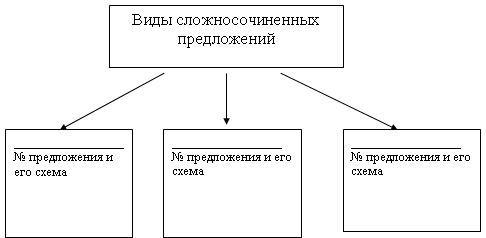 1. Распределите по группам предложения по разновидностям смысловых отношений между частями сложносочиненного предложения. (1 балл за каждое предложение)2. Начертите схемы предложений. (1 балл за каждое предложение)1. То падал как будто туман, то вдруг припускал косой дождь.2. Ни солнца мне не виден свет, ни для корней моих простору нет.То [ = - ] , то [ = - ].Ни [ - = ] , ни [ = ].203. Не только дети любят компьютерные игры, но и взрослые часто увлекаются ими.4. Либо я все устрою по-прежнему, либо я его на дуэль вызову.Не только [ - = ] , но и [ - = ].Либо [ - = ] , либо [ - = ].215. В углу за печкой трещал сверчок, да издали доносился своеобразный весенний голос домового сычика.6. Песня над домом смолкла, зато над прудом соловей заводил свою.[ = - ] , да [ = -].[ - = ] , зато [ = ].22Проверка. Ответы.Взаимоконтроль. Правильность каждого ответа фиксируется на полях тетради.За каждый правильный ответ 1 балл.Вывод. Различные группы сочинительных союзов должны вносить в предложение различное значение.5. Изучение нового материала.Класс: работа с учебником. Параграф 10. с.52. Виды ССП:сочинительные с соединительными союзами;сочинительные с противительными союзами;сочинительные с разделительными союзами.Дополнительный вопрос: какие сочинительные союзы вы знаете? (п.139-140 теория)А) сочинительные (и, да, ни-ни, также, тоже)
Б) противительные (а, но, да(=но), однако, зато же, а то, не то)
В) разделительные (или, либо, то-то, не то – не то)Отработка теоретического навыка на практике. Упр. 71. Устно (1-4-12 предл)Взаимоконтроль.Соотнесите предложения и схемы. Определите вид ССП.Время: 3 минутыНапишите свое ФИО: _____________________________________ФИО проверяющего______________________________________Ответ. 1=А, 2=Б, 3=ВЗакрепление нового материала. Задание: выпишите из текста ССП. «Золотой Плёс»  — картина русского художника Исаака Левитана (1860—1900), написанная в 1889 году. Государственная Третьяковская галерея.1). Плёс — небольшой город расположенный на правом берегу Волги куда И.Левитан приезжал в течение трёх лет и где написал много известных картин. 2.На картине изображён вечерний вид с Петропавловской горы на город Плёс и Волгу. 3.На дальнем плане картины видна церковь с колокольней а чуть правее церкви, у берега, находится белый дом с красной крышей — это дом купца Грошева, Левитан снимал у него комнату. 4. Сейчас это здание входит в состав Плёсского государственного историко-художественного музея-заповедника. (Ответ: 2)6. Подведение итогов. Рефлексия.Наш урок подходит к концу. Давайте вместе выясним, смогли мы выполнить поставленные в начале урока цели: мы вспомнили сложное предложение? систематизировали сведения о ССП, познакомились с видами ССП, научились правильно ставить запятые в ССП? Рассмотрели варианты ЕГЭ? Речь наша была грамотной и красивой?7. Домашнее задание.1 уровень – упражнение №78.2 уровень – выписать из комедии “Горе от ума” 6-7 с разными видами ССПОткрытый урок по  русскому языку учителя русского языка и литературы Абдулаевой П.М. в 9-м классеТема урока: «Подготовка к ОГЭ по русскому языку (работа над тестовой частью)»Цель урока:  повторение, обобщение и систематизация полученных знаний по трудным темам тестовой части: «СПП с несколькими придаточными», «Грамматическая основа», «Фразеологизмы как средство выразительности» - умение применять их на практике, подготовка к сдаче  экзаменов.Технология: индивидуальная, групповая, работа в парах.Оборудование: компьютер, проектор, карточки.Ход урока.I .Разминка. 1.Задание ОГЭ Игра-конкурс «Фразеологическая дуэль». Продолжите фразеологизмы. Если вы забыли продолжение, скажите «Дальше». Два сапога……. буря в……. топтаться на….. кусать….. зарубить себе …. как две капли….. крокодиловы….. от корки….. ждать у моря…. принять за чистую….. овчинка….. проще пареной…. обвести вокруг…… как бельмо…… не в бровь…….. сулить золотые….. кисейная….. свежо предание….. рог…… на сон… голод не…… 2. «Кто правильнее?» Задание  (с комментарием) ОГЭ 12.  В приведенном ниже предложении пронумерованы все запятые. Выпишите цифры, обозначающие запятые между частями сложноподчинённого предложения.И вот сейчас,(1) когда я думаю о сказках Чуковского,(2) я вспоминаю военный госпиталь для тяжелораненых на станции Старая Рачейка,(3) палату,(4) залитую снежным зимним солнцем, (5) и рыженького,(6) с простреленной грудью паренька,(7) который,(8) сдерживая стон,(9) тоскливо глядя на белую госпитальную дверь,(10) спрашивал по утрам хрипло…  (Ответ: 1,2,7)II. Карточки. Работа в группах. Задание ОГЭ 8,11Карточка1.  Укажите количество грамматических основ.1. Казалось, что он совершенно поглощен своим любимым занятием: он складывал из газеты кораблик с парусом. 2. Я помню, как однажды, когда была в доме родителей, мне не спалось.3. Поди взгляни ещё раз на розы, а когда вернёшься, чтобы проститься со мной, я открою тебе один секрет.4. Когда через полчаса раздались нетерпеливые звонки — слишком длинные и слишком короткие, я бросился в коридор и схватил трубку.5. Наконец я кинул ему целлофановую шкурку, он и её проглотил, потом полетел пакет, он попридержал его лапой, основательно вылизал, бросил ветру, а потом взглянул на меня и улыбнулся. 6. Ещё неизвестно, кем он будет, когда вырастет, но, кем бы он ни был, можно ручаться, что это будет настоящий человек.7. Думает, если мы дети, так мы и постоять за себя не сумеем!8. Это дерево посадил ещё мой прадедушка, и жена с удовольствием ухаживает за ним, только беспокоится, оправится ли оно от прошлогодних морозов.9. Она отругает своего повзрослевшего ребёнка, а потом порадуется за него и обязательно отметит все хорошие перемены, которые произошли с её всегда маленьким родным человечком.10. Венька, скажи Антуану, что всё обойдётся: заберут они своё заявление как миленькие!ОТВЕТЫ: 1 -3 2-3 3-4 4-2 5-4 6-6 7-3 8-3 9-2 10-3 11-2 12-3 13-2 14-3Карточка 2Записываем предложение на доске.Пока свободою горим, пока сердца для чести живы, мой друг, Отчизне посвятим души прекрасные порывы!Ответьте на вопрос, какого вида подчинительной связи в словосочетании здесь нет? Для этого выпишите все словосочетания из предложения.(Прекрасные порывы, мой друг –СОтчизне посвятим, свободою горим, живы для чести, порывы посвятим –У). Нет примыкания.Сделайте синтаксический разбор этого предложения ( повеств., невосклицат.,сложное-3 грам.основы., 1 грам. Основа- односоставн., 2-двусоставн.,3-односоставн.,каждое из них распр., средства связи- подчинит союз «пока», связь подчинительная. СПП. Строим вертикальную схему этого предложения. В этом предложении 2 придаточных обстоятельственных времени, которые выступают на правах однородных членов, здесь соподчинение).Карточка 3. Выпишите грамматическую основу предложений.1. Наконец из мглы неожиданно выступила Городьба, высокая, подернутая серебристой паутиной. 2. В корчме не было ни одной женщины. 3. Они то и дело судорожно оборачивались и вскидывали головы, точно опасаясь внезапного нападения. 4. Солнце не успело подняться высоко, но уже слало вниз приветливые лучи. 5. Хоббитские легенды о них были еще пострашнее, чем россказни о Лесе.6.Разлившийся ручей уверенно забурлил и потоком хлынул под откос.7. Фродо тяжко клевал носом. 8. Его необъятный корявый ствол был иссечен черными трещинами, тихо скрипевшими под перешептывание вялой листвы.9. Мерри с Пином еле-еле дотащились до могучего ствола. 10. Вверху плавно покачивалась сплошная завеса желто-серой листвы.III. Повторение задания ОГЭ 13 с применением презентации.1.Повторение теории. 2.Алгоритм задания. 3.Анализ предложений. 4. Тестовые задания ОГЭ13. 1) Среди предложений 1-6 найдите сложноподчинённое предложение с параллельным подчинением придаточных. Напишите номер этого предложения.(1) Неожиданно Лёлька подошла к комоду и с трудом выдвинула огромный тяжёлый ящик. (2) Она долго рылась, пока не извлекла из его недр две гладкие голубые ленточки. (3) Их Лелька вплела в косички и завязала бантами. (4) Когда в доме живёт чужой человек, чувствуешь неловкость, даже если его целыми днями нет дома. (5) И Лёлька не скачет через две ступеньки, а ходит плавно и, когда садится, поправляет платье. (6) Ей кажется, что лейтенант не спускает с неё глаз, хотя на самом деле он далеко в степи.(Яковлев Ю.)2) Среди предложений 1-6 найдите сложноподчинённое предложение с однородными придаточными. Напишите номер этого предложения.1) Они подошли к дому. (2)Сергей сказал, что задержит Альку ненадолго. (3) Однако Алька вернулся только ко сну. (4) Натка раздела его, уложила и, закрыв абажур платком, стала перечитывать второе, только что сегодня полученное письмо. (5) Мать с тревогой писала, что отца переводят на стройку в Таджикистан и что скоро всем надо будет уезжать. (6) Мать волновалась, горячо просила Натку приехать пораньше и сообщала, что отец уже сговорился с горкомом, и если Натка захочет, то и ее отпустят вместе с семьей. (Гайдар А.)3) Среди предложений 1-7 найдите сложноподчинённое предложение с последовательным подчинением придаточных. Напишите номер этого предложения.(1) Селевин глянул в сторону — и вдруг дикая радость охватила его: невдалеке ехал проводник, ведя на поводу второго верблюда. (2) И тотчас радость сменилась испугом: проводник удалялся от него. (3) Виктор Алексеевич хрипло крикнул, но вряд ли его было слышно на расстоянии десяти шагов. (4) А проводник тем временем скрылся за барханом и появился уже значительно дальше. (5) Зоолог высыпал на песок стреляные патроны и беспомощно рылся в них. (6) Он вспомнил, что в кармане у него есть два патрона, которые он завязывал в рукав для тяжести, опуская рубашку в колодец. (7) С трудом загнал он распухшие гильзы в стволы. (Зверев М.) IV. Работа в парах над заданием ОГЭ 13. Определить вид подчинения, сделать записи в тетрадях. (Слайд 14).    1.Была минута, в которую он так сильно вздрогнул, что Ольга вскрикнула от неожиданности.     2.Когда от горя тягостно, когда от счастья радостно, иду я на свидание с тобою, лес.     3.Я хочу, чтобы слышала ты, как тоскует мой голос живой.     4.Пока свободою горим, пока для сердца для чести живы, мой друг, Отчизне посвятим души прекрасные порывы.     5.Когда бричка выехала со двора, он оглянулся и увидел, что Собакевич все еще стоял на крыльце.Запись в тетрадях:последовательное – 1,3параллельное – 5однородное – 2,4V. Самостоятельная работа.  Анализ текста. (Слайд 15).1) Кто не/боит...ся дождя и холода пусть идёт в лес ноябр...ским утром. (2) Много не/без...нтересных встреч... ож...дает его в пр...тихш..м но по/прежнему живом лесу. (3) В/начале зимы без особого труда вы от...щ...те зайчишку. (4) Белая шубка зайца пр...дательски выделяет...ся на бурой земле  не/покрытой  снегом.   (5)  Не/ во/время  без сомнения пр...нарядился косой!Задания:1.Вставьте пропущенные буквы, раскройте скобки. Расставьте недостающие знаки препинания. 2.Запишите номер предложения, в котором есть обособленное распространённое согласованное определение. 3.Запишите номер предложения, в котором нет прилагательного.4.Выпишите грамматическую основу 2-го предложения.5.Определите количество грамматических основ 1-го предложения6.Выпишите слово, правописание приставки которого определяется правилом: «неполнота действия»7.Запишите номер предложения, в котором есть вводное  слово.8.Замените слово «косой» в 5 предложении нейтральным синонимом.9.Замените словосочетание 	«ноябрьским утром», созданное на основе согласования, словосочетанием со связью «управление».Итог урока: Чем мы сегодня занимались? Мы взяли задания на тему «Синтаксиса, средства худ. выр., орфографии». Эту работу мы продолжим на следующих уроках.Дом. зад. На примере №317 упражнения, написанного вами ранее, отработать те задания ГИА, которые мы выполняли на уроке.Открытый урок по  русскому языку учителя русского языка и литературы Абдулаевой П.М. в 9-м классеТема урока: «Сложноподчиненные предложения с придаточными условия, причины и цели»Цели урока:1) сформировать знания учащегося о сложноподчиненных предложениях с придаточными условия, причины и цели;2) уяснить, что сложноподчиненные предложения с придаточными условия, причины и цели имеют общее значение обусловленности;3) развивать речь, внимание, мышление, пунктуационную и орфографическую зоркость;4) воспитывать интерес к богатству языка и уважение к языку в целом.Задачи урока:1) научить находить придаточные условия, причины и цели в сложноподчиненном предложении по характерным признакам, правильно употреблять их в речи;2) научить ставить к придаточным условия, причины и цели вопросы, уточнять средства связи придаточного с главным, место придаточного по отношению к главному, отличать обозначенные виды придаточных от других видов;3) научить правильно ставить знаки препинания между частями сложноподчиненных предложений;4) повторить правило написания гласных в корнях с чередованиями.Ход урокаОрганизационный моментЗдравствуйте, ребята! Я очень рада видеть Вас сегодня на открытом уроке! Перед тем, как приступить к уроку, давайте создадим доброжелательную атмосферу.Психологический настрой:- Ребята, что вы можете сказать о погоде в это время года?- Чего не хватает нам зимой?Предлагаю нарисовать это солнце кончиком пальца на спине у соседа. Улыбнитесь! Пусть это солнце греет вас.2 этап. Сообщение цели.А чтобы в классе стало теплее, я тоже нарисую солнце (вывешиваю наглядность).Это солнце нам поможет:Узнать новую тему.Развить зрительную память, речь, воображение, внимательность.Воспитать в себе коммуникативность, т.е. умение общаться и получать удовлетворение от общения друг с другом и целеустремленность.Поясняю: у вас на парте лежит листок с фразой “Сегодня на уроке я постараюсь …” продолжи фразу. Пусть эта цель будет перед вами весь урок. Стремитесь ее достичь.3 этап. Деление на группы «Мозайка»4. Проверка домашнего заданияНачнем с проверки домашнего задания по теме «СПП с придаточными места и времени».Домашнее задание. Выполните тест “СПП с придаточными места и времени”. (самооценивание)1. Укажите СПП с придаточным места (знаки препинания не расставлены). Расставьте знаки препинания.А. Счастье грибника в том чтобы в субботу на заре попасть в заветное место.Б. Надо в себе воспитывать вкус к хорошему языку как воспитывают вкус к гравюрам и хорошей музыке.В. Настоящего человека всегда тянет туда где трудно.Г. Близкого человека только тогда поймешь когда с ним расстанешься.2. Укажите СПП с придаточным времени.А. Я вернусь, когда раскинет ветви по-весеннему наш белый сад.Б. Нет величия там, где нет простоты, добра и правды.В. Человеку никак нельзя жить без родины, как нельзя жить без сердца.Г. Молодежь должна быть достойна эпохи, в которой она живет.Мотивационный момент урока: - Перед вами 3 предложения. Объясните, в чём их сходство и различие? Напомните алгоритм рассуждения. (чтобы – многозначный союз) 1. Я требую, чтобы ты души своей мне тайные открыл надежды. 2.  Он стремился писать так, чтобы  читать написанное было просто. 3. Ямщики привязали колокольчики, чтобы звон не привлёк внимание сторожей.Какое из предложений вызвало затруднение? (СПП с придаточным: изъяснительным, образа действия, цели) Может быть, кто-то уже догадался, о чём пойдёт речь на уроке? Попробуйте сформулировать сами тему и определить цель урока.Сообщение темы и цели урока: (определяют дети)СПП с придаточным цели. Будем учиться определять особенности, конструировать, расставлять запятые, находить в тексте. 5. Объяснение нового материалаПридаточные условия, причины и целиРаботаем с новым материалом:Прочитайте теоретический материал в учебнике на странице 103-104. Схематично оформите запись в тетради. (Дети работают с новым материалом).Проверяем записи в тетради. (Дети отвечают у доски).Отрабатываем новый материал:Выполним упр.164 по заданию (составить СПП с придаточным цели и образа действия и составить схемы).Проверяем выполненное упр. и делаем вывод, что СПП с данными придаточными помогают строить полные ответы, делают нашу речь более точной и полной. Физкультминутка:Соберите и прочитайте рассыпавшееся предложение (Кто быстрее): Копьё стальное взял он в руки, чтоб чем-нибудь играть от скуки.Я жить хочу, чтоб мыслить и страдать.Желаю славы я, чтоб именем моим гордилась ты.- Определите, какое предложение у вас получилось? (1 и 3 – с инверсией).Продолжаем отрабатывать новый материал:Выполняем упр. 165 по предложенному заданию. Работаем у доски (ответить на вопросы, используя СПП с придаточным цели).Применяем полученные знания на практике: - Перечислите ещё раз СПП с изученными придаточными (определительные, изъяснительные, обстоятельственные: места, времени, сравнения, образа действия и степени, цели). - Найдите и выпишите из текстов А. С. Пушкина «Капитанская дочка» (глава «Суд») и И. С. Тургенева «Ася» (1 и 2 главы) примеры изученных СПП. 6. Физминутка.7. Закрепление нового материалаЗадание . Работа в группах. Подберите к главным предложениям из левого столбца соответствующие придаточные предложения из правого столбца, определите их вид. Ответ запишите в виде сочетания цифры и буквы.Задание . Спишите предложения, расставляя знаки препинания и вставляя пропущенные буквы.(Работа в группах)Если ты хоч..шь слушать то я хочу петь для тебя.В нижнем этаже дома окна вероятно были открыты потому что отчетливо слышались женские голоса и смех.А коли у тебя бе..мозгла голова иди и землю рой или руби дрова.Такая густая трава р..сла только по берегам озера потому что здесь было достаточно влаги.Благодаря тому что он мне помог я успел сдать работу (во)время.8. Подведение итогов урока1. Что нового узнали о сложноподчиненных предложениях? С какими придаточными предложениями вы познакомились сегодня на уроке?2. Как мы будем отличать придаточные условия, причины и цели от других видов придаточных частей?9. Домашнее заданиеДомашнее задание:Обязательное для всех: Выполнить упр.166 по предложенному заданию.На выбор:  Написать сочинение-рассуждение на тему «Чтобы - многозначный союз». В качестве аргументов используйте примеры СПП, записанные на уроке. ИлиНайти и выписать из текстов художественных произведений 4-5 СПП с придаточным цели. 11. Итог. Рефлексия- Как вы считаете, справились ли мы с задачей?Оценка своей работы по целеполаганию (помощь учителя).Приятно было с вами работать!Открытый урок по  русской литературе учителя русского языка и литературы Абдулаевой П.М. в 9-м классеТема урока: А.С. Пушкин. «К Чаадаеву»Мой друг, отчизне посвятимДуши прекрасные порывы!А.С. Пушкин. «К Чаадаеву»Цели:- познакомить и дать понятие о свободолюбивой лирике Пушкина;- научить анализировать стихотворения, выразительному чтению;- воспитывать любовь к лирике.Тип урока: урок-анализ стихотворений.Задачи с позиции УУД1.Предметные: Знать: основные периоды жизни и творчества А.С. Пушкина; содержание стихотворений «К Чаадаеву», «К морю», «Анчар». Понимать: философский смысл, свободолюбивый, патриотический, гуманистический пафос стихотворений; мысли и чувства автора. Уметь: выразительно читать наизусть и анализировать стихотворения, определять их темы и идеи; находить в поэтических текстах изобразительно-выразительные средства и определять их роль; выяснять значение незнакомых слов и выражений; строить аргументированные высказывания на основе прочитанного.Метапредметные.Понимать учебную задачу. Осуществлять решение учебной задачи самостоятельно, под руководством учителя. Воспринимать учебное задание, контролировать свои действия в процессе его выполнения.Личностные.Проявлять заинтересованность в приобретении и расширении знаний и способ действий. Принимать внутреннюю позицию школьника на уровне положительного отношения к уроку.ХОД УРОКАI. Опрос по домашнему заданию.1. Выразительное чтение 2—3 строф стихотворения 19 октября» (1825 г.).2. Проверка индивидуальных сообщений о жизни А.С. Пушкина в Петербурге, в южной ссылке и Михайловском (по карточкам 18, 19, 20).3. Ответ на вопрос 2 домашнего задания «Почему творчество поэта вызвало гнев царя Александра I?».II. Работа над темой урока.1.Чтение и анализ знаменитого послания А.С. Пушкина «К Чаадаеву» (1818— 1820).Слово учителяЭто стихотворение известный литературовед Б. Томашевский назвал одним из наиболее популярных политических стихотворений. «В послании не говорилось ни о конституционной монархии, ни о республике, т.е. о тех вопросах, какие могли разделить людей. Но ярко проявилась ненависть к самодержавию, объединявшая всех передовых людей тех лет.Пушкина соединяло с Чаадаевым чувство дружбы и единомыслие. В таком сочетании дружба приобретала окраску героического «чувства»1. Тема вольнолюбивой дружбы напоминала образы героев Древнего Рима и Древней Греции, вызывающие восхищение пламенной любовью к своему отечеству.Беседа по вопросам:1. Найдите четверостишие, из которого взят эпиграф к уроку. Как вы понимаете смысл этого эпиграфа?2. Найдите в стихотворении признаки жанра послания. Отметьте обращения лирического героя к другу, найдите слова, подчеркивающие единство мыслей автора и адресата. Каким чувством проникнуто обращение лирического героя к Чаадаеву? Как оно выражается?3. Проследите, как меняется интонация стихотворения от первых до последних строк. Как вы объясните эти изменения? Прочитайте выразительно стихотворение, показав эти изменения.4. Как звучит в стихотворении тема Родины, ее будущего?- В каких строчках содержится основная мысль этого стихотворения?- Что возникает в финале стихотворения?Слово учителя.В 1820 г. А.С. Пушкин был отправлен в ссылку на юг, а затем, в 1824 г., в Михайловское, свое имение в Псковской области. Пушкин был уже общепризнанным поэтом, автором знаменитых южных романтических поэм, множества стихотворений, но он переживал сомнения, разочарования. Так, в 1823 г. у него появились горькие, проникнутые неверием в возможность победы над тиранией строки стихотворения «Свободы сеятель пустынный...».Свободы сеятель пустынный,Я вышел рано, до звезды;Рукою чистой и безвиннойВ порабощенные браздыБросал живительное семя —Но потерял я только время,Благие мысли и труды...Паситесь, мирные народы!Вас не разбудит чести клич.К чему стадам дары свободы?Их должно резать или стричь.Наследство их из рода в родыЯрмо с гремушками да бич.Именно в этот период Пушкин начинает работу над своим главным произведением — романом в стихах «Евгений Онегин».Итак, задолго до восстания декабристов Пушкин в своем творчестве выразил горькое предвидение — трагедию декабристов, их отрыв от народа и, следовательно, их неминуемое поражение.Во время выступления декабристов (14 декабря 1825 г.) Пушкин был в своем Михайловском заточении, но мысли о них были всегда с поэтом. Он размышлял о них, как видим, задолго до восстания, затем в Михайловском и после возвращения из ссылки. Среди сосланных участников заговора были любимые друзья-лицеисты — И.И. Пущин, В.К. Кюхельбекер.Первым посланием в Сибирь ученые называют послание «И.И. Пущину». Позже, в связи с очередной лицейской годовщиной 19 октября 1827 г., Пушкин пишет короткое приветствие своим друзьям:19 октября 1827Бог помочь вам, друзья мои,В заботах жизни, царской службы,И на пирах разгульной дружбы,И в сладких таинствах любви!Бог помочь вам, друзья мои,И в бурях, и в житейском горе,В краю чужом, в пустынном море,И в мрачных пропастях земли!Но самым известным посланием в Сибирь стало стихотворение «Во глубине сибирских руд...».2.Чтение и анализ этого стихотворения. Беседа по вопросам:1. Докажите, что это стихотворение относится к жанру послания. К чему призывает поэт своих сосланных друзей?2. Найдите эпитеты, характеризующие отношение поэта к идеям декабристов, к их делу, их судьбе.3. Как вы понимаете последние строки этого стихотворения?2.Стихотворение «Анчар» (1828). Стихотворение может быть прочитано и как философская притча, отразившая мысли поэта о добре и зле, о власти и человеке, и как политическая аллегория (сам Пушкин протестовал против аллегорического истолкования стихотворения). В контексте современных экологических проблем символика «Анчара» приобретает новый смысл: вмешательство человека в жизнь природы, познание им разрушительной силы «смертной смолы» ведут к обострению конфликтов между людьми, к гибели человечества.— Рабство как противопоставление свободе личности. Как это стихотворение углубляет размышления поэта о свободе?— Каково отношение автора к героям стихотворения? Чем оно определяется?— Какое звучание придает стихотворению обращение к легенде и легендарному образу дерева?В ходе урока учащиеся делают записи в тетради, характеризующие развитие темы свободы в лирике Пушкина, записывают названия стихотворений.Анализ стихотворения «Анчар»Для понимания идейной направленности стихотворения следует иметь в виду соответствие между «Анчаром» и стихотворением П. Катеника «Старая быль». В этом стихотворении Катенин в несколько завуалированной форме осуждал известные «Стансы» Пушкина («В надежде славы и добра...»), усматривая в них похвалу «царю-самодержителю». Поэтическим ответом на упреки Катенина и был пушкинский «Анчар», свидетельствовавший о верности Пушкина свободолюбивым идеям декабризма.Пушкин находит, отбрасывает, отыскивает все более резкие и напряженные детали, рисуя страшную картину смерти и гибели, которые окружают ядовитое дерево: «На почве мертвой, раскаленной», «могучий яд», «прах отравленный клубится», «пустыня смерти», «тигр ярый бьется». Но картина эта важна ему не сама по себе. Значение ее в том, что к страшному дереву идет человек. Возникает первый набросок:Но человек ко древу ядаи далее:Но человек к Анчару страшному подходити сейчас же возникает сл запись, та, в которой содержится весь идейный смысл стихотворения:Но человека человекВ пустыню посылает.Но почему мог человека человек послать к анчару? Начинаются поиски следующей строки:«Послал к анчару властным словом», «Послал к анчару самовластно», «Послал к анчару равнодушно». И уже пор конец находятся самые точные слова: «Послал в пустыню властным взглядом», и строка приобретает окончательную форму: «Послал к анчару властным взглядом. Идейный смысл стихотворения выражен с предельной точностью. В характеристике раба у Пушкина были различные оттенки. Путь к анчару — это подвиг. В черновиках находим эпитет «смелый», строку «И тот безумно в путь потек». Появляется определение «верный раб». Но все это отбрасывается — дело ведь не в смелости и не в верности раба, а в его послушности, т. е. в предельном подчинении его чужой воле, «властному взгляду» (даже не «властному слову»). Стихотворение построено на контрастах, прежде всего в композиционном отношении: дерево смерти — идущий к нему человек; раб — и владыка. В восьмой строфе контраст выражен с наибольшей силой:И умер бедный раб у ногНепобедимого владыки.Казалось бы, стихотворение завершено, противоречие раскрыто. Но Пушкин находит новый и еще более трагический поворот темы: ради чего погиб бедный раб, ради чего совершен его, хотя бы и подневольный, подвиг? И последняя строфа еще более расширяет идейный смысл стихотворения. Владыке нужны послушные, как раб, стрелы, чтобы он с ними…гибель разослалК соседям в чуждые пределы.Если анчар губителен для тех, кто идет к нему, то владыка рассылает эту гибель. Гуманистический пафос стихотворения здесь достигает особенной силы. Композиция основана на резких, непримиримых контрастах. Они передают, с одной стороны, накал общественной борьбы, который только что нашел свое выражение в восстании декабристов 1825 г., и в то же время в этих контрастах и выражается характер лирического героя, смело и непримиримо обнажающего всю остроту противоречий деспотического строя. Эта контрастность, поиски предельно острых и драматически выразительных средств определяют и лексику стихотворения. <...>Анчар «стоит — один во всей вселенной». Эпитеты и определения подчинены той же цели передачи драматичности и напряженности как самой ситуации, так и речи говорящего о ней лирического героя: «грозный часовой», «жаждущие степи», «день гнева», «вихорь черный», «лист дремучий». Контрастна сама организация повествования. Контраст этот выражается в том, что повествователь, с одной стороны, говорит о предельно трагической ситуации: владыка посылает на смерть раба, чтобы ценой его гибели нести смерть другим людям, и в то же время сам повествователь не дает этому оценки, он только рассказывает о той трагедии, которая произошла около анчара. Его отношение к ней прорывается только в упоминании о бедном рабе, в негодующем сопоставлении: «человека человек», да еще в подчеркнуто простом и скорбном рассказе о том, как умирал бедный раб. <...>Таким образом, и композиция стихотворения, и его лексика, и входящие в него повествовательные элементы (анчар, владыка, раб) — все это единая и целостная формы раскрытия состояния характера лирического героя, его конкретизирующая, превращающая его в индивидуальное переживание, в конкретную картину духовной человеческой жизни, созданную средствами речи. Большую роль в этой конкретизации играет ритмическая и звуковая организация стиха. <...>Стихотворение написано четырехстопным ямбом, его ритмическое своеобразие связано прежде всего с тем, как расположены ударения в строке. Рассмотрим их распределение в «Анчаре».Композиционно стихотворение можно разделить на четыре части. Первые пять строф дают описание анчара. Первая и вторая строки, вводит новое в течение стихотворения — приказ владыки, далее вторая половина шестой строфы и седьмая и восьмая строфы дают описание судьбы раба, последняя — девятая — строфа говорит о царе. Первая часть почти полностью выдержана на однородных ритмических строках: идет как бы перечисление свойств анчара, строфы однородны в интонационном отношении и не требуют поэтому каких-либо существенных отступлений в движении ритма:В пустыне чахлой и скупой,На почве, зноем раскаленной,Анчар, как грозный часовой,Стоит — один во всей вселенной.Природа жаждущих степейЕго в день гнева породилаИ зелень мертвую ветвей,И корни ядом напоила.Как видим, здесь все строки (за одним исключением) дают сходное расположение ударений: в каждой строке три ударения; ударение на 6-м слоге опущено. Это создает однородность ритмического движения, отвечающего интонационной однородности текста: перечислению, так сказать, качеств анчара. Так же строятся следующие три строфы. Всего на 20 строк здесь приходится лишь три четырехударные строки и одна двухударная.Одна четырехударная строка заканчивает первую строфу («Стоит — один во всей вселенной», поддерживая завершающую интонацию), другая — в четвертой строфе (она связана с переносом: «И тигр нейдет — лишь вихорь черный») и третья заканчивает все описание анчара («Стекает дождь в песок горючий»).Все они, таким образом, интонационно мотивированы, придают строкам, с которыми связаны, индивидуальное своеобразие, но в то же время, поскольку все окружающие строки несут по три ударения, они не выступают с особенной подчеркнутостью, что и не требуется ходом повествования, поскольку все оно строится в одном плане — описание анчара. Что касается одной двухударной строки внутри третьей строфы («И застывает ввечеру»), то она не связана с существенными смысловыми и интонационными оттенками фразы и поэтому не попадает, так сказать, в ритмическое поле зрения.Звучание стиха резко меняется при переходе ко второй композиционной части. Здесь от описания анчара Пушкин переходит к основному противоречию, к основному конфликту. Здесь резкий интонационный подъем. Дважды повторяется слово «человек», но с совершенно различным вкладываемым в него смыслом. Здесь — центр трагедии, потрясшей лирического героя. Как же звучит его голос? Пушкиным собраны здесь все средства звуковой выразительности. Повторение слов, естественно, является и повторением звуков, оно поддержано в следующей строке повторением во всех словах звука «а» («Послал к анчару властным взглядом»), такого подчеркнутого звукового повтора нет ни в одной другой строке стихотворения. Наконец, эта смысловая, интонационная, звуковая выпуклость первых двух строк шестой строфы поддержана и ритмически.Пятая строфа, как мы помним, оканчивается завершающей четырехударной строкой. А шестая строфа начинается двухударной строкой, после которой снова следует четырехударная, причем все ударения приходятся на звук «а». Все это придает им особенно своеобразный, индивидуальный характер, благодаря чему эти самые важные в смысловом и эмоциональном отношении строки звучат исключительно выразительно, опираются и на ритм, и на звук. Все это придает интонации этих строк максимально драматический характер, отвечающий сущности самого переживания, в них облеченного, точнее — в них только и существующего.<...>Третья часть — это история раба, и она имеет свою интонационную и ритмическую концовку. Рассказ о нем слова идет на трехударных строчках (седьмая и восьмая строфы и первое полустишие восьмой строфы), затем идет интонационный подъем, и ему отвечает четырехударная строка («И умер бедный раб у ног»), за которой следует двухударная («непобедимого владыки»), завершающая строфу. <...>единство всех элементов и определяет художественную силу и убедительность речи лирического героя — носителя переживания, составляющего непосредственное содержание стихотворения «Анчар». Все они составляют меру определенности этого непосредственного содержания вплоть до расположения ударных и безударных слогов, придающих своеобразие его ритму.5. Ода «Вольность» (1817). В ней поэт смотрит на мир как пристрастный, заинтересованный зритель. Он скорбит и негодует, потому что это мир, где свистят бичи, гремит железо кандалов, где на троне восседает «неправедная Власть». Весь мир, а не только Россия, лишен свободы, вольности, а следовательно, нигде нет радости, счастья, красоты и блага. Стихотворение, конечно, отражает не только личный взгляд Пушкина — это взгляд просвещенных дворян, думавших о будущем России. Но ода «Вольность», как и другие «вольные» стихи, не сухой социальный манифест, пропагандирующий идею конституционной монархии. Идеал общественной свободы стал высокой поэтической истиной, открывшейся самому поэту. В «Вольности» к миру обращается поэт — глашатай вечных истин, «друг человечества».— Как в этом стихотворении «работают» законы жанра?— Какие оттенки пушкинского представления о тиранах подчеркнуты в перифразах: «Рабства грозный Гений», «Славы роковая страсть», «самовластительный злодей», «увенчанный злодей»?— Что, в отличие от произведений ХVIII века, становится предметом описания в оде Пушкина? О чем это говорит?— Найдите строчки, отражающие идею стихотворения.— Что является основой свободы по Пушкину?(Пушкин страстно желает, чтобы мир услышал голос его свободной души и жил по закону, который принят им самим, — но закону свободы. Прославляя Закон как прочную основу Свободы, поэт с негодованием пишет о тиранах. В них он видит источник несвободы, «ужас мира» и «стыд природы», нарушение божественной гармонии.)— Каковы особенности лексики стихотворения? С чем это связано?— Каково настроение, чувство лирического героя?(Поэт — противник насилия. Свобода, сего точки зрения, не может быть достигнута в результате революции и заговора. Великую французскую революцию он называет «славной бедой» (казненный Людовик — «мученик ошибок славных»), подчеркнув ее разрушительный характер и одновременно указав на то, что революция — акт возмездия тиранам. Мрачная «диалектика» насилия над тиранами передана в словах об убийстве Павла I:Падуг бесславные удары...Погиб увенчанный злодей.)— Какую роль играют в «Вольности» два исторических микросюжета: казнь Людовика ХVI и убийство Павла I?— Чем заканчивается ода?(Тираноборческий пафос сливается в «Вольности» с апелляцией к разуму монархов, к их чувству самосохранения. Пушкин завершает оду «поучением» — призывом, обращенным к царям:Склонитесь первые главойПод сень надежную Закона,И станут вечной стражей тронаНародов вольность и покой.) Прочитать оду « Вольность»( 1917г.)- Почему жанр этого произведения – ода?- Какие признаки оды встречаются в произведении?- Что, в отличие от произведений 18 века, становится предметом описания в оде Пушкина? О чём это говорит? Найдите строки, отражающие идею стихотворения?- Что является основой свободы по Пушкину?- Каково настроение, чувство лирического героя?- Чем заканчивается ода?VI. Домашнее задание.1. Выучить наизусть послания А.С. Пушкина «К Чаадаеву»2. Подготовить устный ответ на тему «Вольнолюбивая лирика А.С. Пушкина».3. Индивидуальные задания:а) подготовить устный анализ стихотворения «Арион»;б) подготовить сообщение на тему «После ссылки» (по карточке 21).Карточка 21После ссылки (1826-1830)Последние дни в Михайловском Пушкин доживал с трудом. Ему было одиноко и душно в северном заточении. Там же он узнал о разгроме восстания декабристов в Петербурге. Он с напряжением ждал подробных вестей об окончании следствия и о приговоре. Его знакомые и друзья числились в списках государственных преступников, их ждало суровое наказание, а пятеро из них были казнены.Пушкин не забудет их. Он ободрит Кюхельбекера, Пущина. На страницах его рукописей возникнут впоследствии быстрые рисунки пяти повешенных. Он посвятит декабристам немало стихотворных строк.Все лето 1826 г. прошло в мучительных и тяжелых раздумьях. А 3 сентября внезапно прибыл курьер и передал поэту приказ немедленно явиться в Псков. Губернатор отправил Пушкина в Москву, где короновался на царство Николай I.8 сентября 1826 г. Пушкин вошел в кабинет царя в Чудовом монастыре, беседа продолжалась довольно долго, около двух часов. Известно о ней немного. Но то, что дошло до нас, сводится к заключению устного соглашения между Пушкиным и царем. Пушкин обещал воздержаться от публичной критики правительства, но не скрыл от царя своего сочувствия декабристам. Николай I разрешил поэту жить в обеих столицах и вызвался быть единственным цензором его сочинений. Пушкин предполагал, что личная цензура царя откроет ему быстрый доступ к печати. Царю же, вступающему на престол, хотелось расположить к себе поэта и русское общество после жестокой расправы над декабристами. Возвращение Пушкина из ссылки общество сочло крупнейшим событием первых лет царствования нового царя, но надежда на перемену политических взглядов Пушкина не оправдалась: он вовсе не намеревался стать официальным поэтом. Правда, некоторое время он был осторожнее, но взгляды свои не изменил.Открытый урок по  русской литературе  учителя русского языка и литературы Абдулаевой П.М. в 9-м классеТема урока: Повесть «Бедная Лиза»Цели:продолжать формирование практического представления о сентиментализме на примере повести Н.М. Карамзина «Бедная Лиза»;проследить развитие чувств главных героев, выявить отношение автора рассказчика к происходящим событиям;оценить мастерство Н.М. Карамзина, писателя и психолога;формировать понимание нравственно-философских проблем повести.Оборудование: доска, ассоциативные рисунки учащихся, рабочие карты.Ход урока:I. Орг. момент. II. Подход к теме. Повторение материала предыдущих уроков.Мы изучили творчество Фонвизина, Ломоносова, Державина. Что объединяет этих писателей?(принадлежность к классицизму)- Вспомните черты классицизма.НА доске:КЛАССИЦИЗМ- Культ разума, долга- Общественная и гражданская тематика- Соблюдение литературных норм и правилДома вы читали повесть Карамзина «Бедная Лиза». Отвечает ли это произведение требованиям классицизма? Докажем это во время беседы.- Индвид.раб.со слабыми уч-ся(карт)III. Изучение новой темы1.Биография КарамзинаН.М. Карамзин был одной из выдающихся фигур своего времени. Он рано вошёл в литературу и довольно быстро получил славу первого писателя. Карамзин – автор «Истории Государства Российского», названной Пушкиным «созданием великого писателя». Неподдельный интерес писателя к истории своего отечества – это качество, достойное глубокого уважения человека любого возраста и любой эпохи…Но сегодня Н.М. Карамзин нас интересует прежде всего как глава школы русских сентименталистов и как автор повести «Бедная Лиза» Повести, в которой есть нечто такое, что неподвластно времени, что живет в сердцах людей, волнует их разум и тревожит душу вечно2.Беседа по содержанию повести.В «Московском журнале» в 1792 была напечатана повесть Н.М.Карамзина «Бедная Лиза». Это произведение принесло автору известность и популярность. За короткое время она переиздавалась 6 раз.1. Кто герои произведения?(Главная героиня – Лиза. Автор называет ее прекрасной, любезной, робкой. Отец ее был очень трудолюбивый человек, и семья жила в достатке. Но скоро он умер. Мать Лизы от горя слегла. Пришлось 15- летней Лизе взять все хлопоты о себе и матери на себя. Она ткала холсты, вязала чулки, собирала цветы, ягоды и продавала в Москве.Эраст – довольно богатый дворянин, вполне умный и с добрым от природы сердцем, но слабый и ветреный. Вел рассеянную жизнь, думал только о своем удовольствии, искал его в светских забавах. Скучал и жаловался на судьбу. Он читал романы, идиллии, был мечтательным. Когда Эраст встретил Лизу, он решил оставить «свет».)2. Как развивались их отношения?(Лизе исполнилось 17 лет, когда она однажды встретилась с Эрастом. Он купил у нее цветы. На другой день он пришел к Лизе в дом и заверил старушку – мать, что будет сам покупать все, что продает Лиза. Мать была рада, так как это избавляло ее от волнения за Лизу, когда та уходила в город продавать.На следующий день Лиза мечтала о новой встрече с Эрастом, сидя на берегу. Вдруг, как в сказке, действительно перед ней появился он. В этот день они признались друг другу в любви и стали встречаться всякий день. Любовь их разгоралась день ото дня.)3.Какой момент повести вы считаете кульминационным и почему?(Однажды Эраст объявил Лизе, что едет в поход. Через 2 месяца, Лиза неожиданно встретила его в Москве, куда приехала за лекарством для мамы. Она бросилась к нему. Он привел девушку в свой дом, в кабинет и сказал ей, что он должен жениться на другой, а она должна его забыть. Дал ей 100 рублей и велел слугам выпроводить.)4. Как разрешается конфликт в повести?(Лиза, потрясенная обманом Эраста, бросилась в озеро и утонула)IV. Знакомство с литературным направлением «сентиментализм»- Итак, можно ли считать, что в этом произведении присутствует культ разума? А что? (чувство) Подберем однокоренные слова(чувствительный). Синонимы к этому слову? (эмоциональный, сентиментальный)- Какая тематика произведения? (любовная)- Соблюдены ли литературные нормы? (нет)- Таким образом, речь идет о литературном направлении – сентиментализм.Заполняется вторая половина доски:СЕНТИМЕНТАЛИЗМ- Культ чувства- Любовная тематика- Нарушение литературных норм и правил классицизма- Итак, на примере повести Карамзина мы можем говорить о новом литературном направлении – сентиментализме. Запишите вторую тему урока.Откройте учебник на стр. 62 (Работа с учебником)Произведения Карамзина пользовались огромным успехом не только у «образованных» читателей, но и у читателей простого звания. Один из современников писателя так отзывался о популярности карамзинской прозы: «Что может быть слаще для господина Карамзина?.. Мужики, мастеровые, монахи, солдаты – все о нём знают, все любят его!...»1) Сравнительная характеристика классицизма и сентиментализма:Город, в котором происходят описываемые события? (Москва) Главные герои повести. (Лиза, Эраст, мать Лизы)Какие цветы и по какой цене продавала Лиза весной в Москве? (ландыши, 5 копеек)Стакан какого напитка выпил Эраст из рук Лизиной матери? (молоко)О чем договаривается Эраст с Лизиной матерью, чтобы оберечь девушку от походов в город? (о продаже ее работ Эрасту)Прошло несколько недель. Причина покрасневших от слез глаз Лизы? (сватовство сына богатого крестьянина из соседней деревни)Сколько дней подряд Эраст не приходил к Лизе?(5) Что поведал Эраст Лизе, придя к ней после долгого  отсутствия? (он идет на войну, отправляется в поход)Прошло два месяца. Лиза отправилась в Москву за розовой водой. Что произошло в этот день? (Лиза встретила Эраста)Почему Эраст должен был жениться на «пожилой богатой вдове»? (поправить свое материальное положение)Как поступила Лиза со злополучными 100 рублями, которыми хотел откупиться Эраст? (отправила их матери вместе с известием о своей смерти)Как сложилась жизнь Эраста? (он до конца дней своих был несчастлив)2)Сопоставление героевНайдите слова и выражения, характеризующие героев, заполните таблицу.Сделайте вывод о том, только ли социальные барьеры разделяют героев. (Героев разделяют не только социальные, но и нравственные барьеры.)Определяем по тексту повести, какие ценности значимы в каждом из миров героев. Два ученика записывают на доске версии, предлагаемые учащимися. На доске и в тетради фиксируется запись:3)Образ Лизы.4) Образ Эраста.                        5) Взаимоотношения героев.  IV. ЗаключениеПовесть «Бедная Лиза» начинается с описания окрестностей Симонова монастыря, сопряженных в ассоциативной памяти автора-повествователя с «воспоминанием о плачевной судьбе Лизы, бедной Лизы». Последуем и мы вслед за писателем на экскурсию по окрестностям Москвы. «Может быть, никто из живущих в Москве не знает так хорошо окрестностей города сего, как я, потому что никто чаще моего не бродит пешком, без плана, без цели – куда глаза глядят – по лугам и рощам, по холмам и равнинам. Всякое лето нахожу новые приятные места или в старых новые красоты,» - утверждает автор в начале повести. Повесть «Бедная Лиза» написана на классический сюжет о любви представителей разных сословий: ее герои — дворянин Эраст и крестьянка Лиза — не могут быть счастливы не только в силу нравственных причин, но и по социальным условиям жизни.  *Назовите известные вам произведения, в которых авторы затрагивают тему «Любовь и социальное неравенство». («Золушка», «Повесть о Петре и Февронии Муромских», «Барышня-крестьянка»)        *Что означает слово «бедная» в названии произведения? Это слово может быть понято двояко: указание на социальное положение героини или отношение к ней автора? Подберите синонимы. (Слово «бедная» передаёт читателю отношение к героине автора.)             -Как вы думаете, осуждает ли автор свою героиню за самоубийство? (Нет. Он убежден, что всякое страдание получит награду).- Какова роль пейзажа в повести? (Вся история любви Лизы и Эраста погружена в картину жизни природы, постоянно меняющуюся соответственно стадиям развития любовного чувства. Примеры эмоциональной наполненности пейзажной зарисовки: меланхолический осенний пейзаж вступления, предвещающий общую трагическую развязку повести, картина ясного, росистого майского утра, которым происходит объяснение в любви Лизы и Эраста, и картина страшной ночной грозы, сопровождающая начало трагического перелома в судьбе героини. Так пейзаж из обычного фона действия превратился в средство психологической характеристики героев и обрел «соотнесенность с внутренним миром человека как некое зеркало души»).V.  Рефлексия     - Дайте характеристику образу рассказчика?  (Образ автора-повествователя включён в образную структуру повести на правах ее полноценного героя и действующего (говорящего) лица, — это своеобразный эстетический центр всей повествовательной структуры, к которому стягиваются все ее смысловые и формальные уровни, поскольку автор-повествователь — это единственный посредник между читателем и жизнью героев, воплощенной его словом. Рассказчик задаёт эмоциональный тон повести своим переживанием за судьбы героев, его эмоции передаются читателю).              - Почему «Бедная Лиза» является произведением, относящимся к сентиментализму? (Так как в нем прослеживаются все особенности сентиментализма: основная тематика повести – любовная; идейная основа- протест против испорченности аристократического общества.VI. Домашнее задание: прочитать рассказ, Д/з: сочинению «Любовь в повести Н.М. Карамзина «Бедная Лиза».ПредложениеСхема.
То падал как будто туман, то вдруг припускал косой дождь.Ни солнца мне не виден свет, ни для корней моих простору нет.Не только дети любят компьютерные игры, но и взрослые часто увлекаются ими.Впишите ответ: (вид)____________________________Б). Ни [ - = ], ни [ = ].В). Не только [ - = ] , но и [ - =].А). То [ = - ] , то [ = - ].Впишите ответ: (схема)______________Вид придаточной частиЗначение придаточной частиВопросыСоюзыПридаточная условияуказывает на условия осуществления того, о чем говорится в главном предложении.при каком условии?если; если..., то...; когда (=если); когда.., то...; коли; коль; коль скоро; раз; в случае если.Придаточная причиныраскрывают или обозначают причину того, о чем говорится в главной части предложения.почему? отчего? по какой причине?потому что, оттого что, так как, ибо, из-за того что, затем что, вследствие того что, благодаря тому что.Придаточная целиуказывает на цель того, о чем говорится в главном предложении.зачем? с какой целью? для чего?чтобы, чтоб, для того чтобы, с тем чтобы, затем чтобы, дабы.Мама закрыла шторыА. нужно не только любить, но и быть любимым.Первыми тронулись на юг болотные птицыБ. так как было душно.Для того чтобы быть счастливымВ. потому что свет мешал малышу спать.Я плохо спал этой ночьюГ. так как болота начали замерзать.Если бы на отмели был песокД. чтобы мыслить и страдать.Я жить хочуЕ. то можно было бы увидеть следы животного.КлассицизмКритерий сравненияСентиментализмВоспитание человека в духе верности государству, культ разумаОсновная идеяСтремление представить человеческую личность в движениях душиГражданская, общественнаяОсновная тематикаЛюбовнаяСтрогое деление на положительных и отрицательных, однолинейностьГерои и характерыОтказ от прямолинейности в оценке характеров, внимание к простым людямВспомогательная, условнаяРоль пейзажаСредство психологической характеристики героевТрагедия, ода, эпопея; комедия, басня, сатираОсновные литературные жанрыПовесть, путешествие, роман в письмах, дневник, элегия, послание, идиллияЛизаЭрастИмя Елизавета означает «почитающая Бога»Прекрасная душой и телом, редкой красоты, трудилась день и ночь, любезная… крестьянка.Имя Эраст означает «возлюбленный»Довольно богатый дворянин, с изрядным умом и добрым сердцем… но слабым и ветреным. Он вёл рассеянную жизнь, думал только о своём удовольствии…“Мир Лизы”“Мир Эраста”деревня идиллия природа цветы ландыши старушка-мать чувства слёзы пастушокденьги обман город рассудок большой свет алчность Москва громадаДеятельность учителяДеятельность учащихся-Расскажите о Лизе. Какой мы видим главную героиню в родительской семье? Чему научили ее родители?Лиза была послушной дочерью, во всем помогала матери. Была скромной, совестливой, не была жадной к деньгам : «Мне не надобно лишнего».- Какими эпитетами наделяет автор свою героиню?«Плачевная судьба бедной Лизы», «прекрасная, любезная Лиза»,  «нежная Лиза».- Каковы взаимоотношения между матерью и дочерью?- В чем Лиза видит свой долг перед матерью?« Ты кормила меня своей грудью и ходила за мною, когда я была ребенком,  теперь пришла моя очередь за тобой смотреть». «Бог дал мне руки, чтобы работать».- Чем занималась Лиза целыми днями?Работала: продавала ландыши и ягоды; вязала чулки; ткала холсты.- А почему Лизе пришлось работать?Потому что отец (Иван) умер. До смерти он много работал, был зажиточным поселянином, пахал землю, вел трезвый образ жизни.- Что можете сказать о матери Лизы?-Как, по-вашему, она воспитывала дочь?- С какой целью образ матери Лизы введён в повесть?Добрая старушка, чувствительная. Горестная вдова, ей пошел 6 –ой де сяток.  Дочь воспитывала правильно, не позволяла брать лишних денег, а лишь то, что честно заработала. «Лиза, лучше кормиться трудами своими и ничего не брать даром». Всё лучшее, что было в Лизе (порядочность, трудолюбие, благонравие, умение верно и преданно любить, глубоко чувствовать), – плод воспитания её матери. Мать выступает в роли наставницы, ангела – хранителя своей дочери.Деятельность учителяДеятельность учащихся- Расскажите об Эрасте. Каким предстал он перед вами,  перед матерью Лизы? На ваш взгляд, Эраст – это положительный или отрицательный герой?Молодой человек, довольно богатый дворянин; с изрядным разумом; добрым сердцем, но слабым и ветреным. Матери казался хорошим добрым барином.Эраст – новый герой для русской литературы. Карамзин, создавая образ Эраста, стремится показать психологию человека, отмечая положительные и отрицательные стороны его характера («изрядный разум», «доброе сердце», но в то же время сердце «слабое и ветреное»). Светская рассеянная жизнь, поиск удовольствий сделали Эраста скучающим и пресыщенным человеком.- Что мы узнаем об Эрасте до встречи с Лизой?Вел рассеянный образ жизни. Думал о своем удовольствии; искал его в светских забавах, но не находил; скучал и жаловался на судьбу.- При каких обстоятельствах произошла встреча Эраста и Лизы?Лиза продавала в городе ландыши. Он хотел купить за 1 рубль, а она просила за 5 копеек.- Как понимать слова героя: « Натура призывает меня в свои объятия»?Эраст на время хочет оставить свет. «Ему казалось, что он нашел в Лизе то, чего сердце его давно искало. ... натура призывает в свои объятия, к чистым радостям».- Как Карамзин показывает развитие чувства между молодыми людьми?Лиза – с потупленным взором, с огненными щеками, с трепещущим сердцем.Он – с розовыми губами.- Чем было вспыхнувшее чувство для Лизы и для уже успевшего вкусить светских забав Эраста?Он узнал, что любим страстно новым, чистым, открытым чувством.-Чувства героев, их состояние тесно связаны с природой. Докажите, что описания природы «готовят» героев и читателей, «настраивают» их на определенные события.Лиза была влюблена, и все ей казалось красивым и прекрасным. Чисты и непорочны были их чувства.Деятельность учителяДеятельность учащихся- Как вы думаете, почему Эраст не захотел, чтобы мать Лизы знала об их встречах?«Ей не надобно ничего сказывать. Старые люди бывают подозрительны».- Вы тоже считаете, что родители не должны знать о таких  встречах?Обязательно должны знать, с кем встречается их дочь.- Какие помыслы были у Эраста? Хотел ли он ей навредить?Самые добрые: «Я буду жить с Лизой как брат с сестрой, не употреблю во зло любви ее и буду всегда счастлив».- О чем предупреждает автор Эраста?«Безрассудный молодой человек! Зна ешь ли ты свое сердце? Всегда ли мо жешь отвечать за свои движения? Всегда ли рассудок есть царь чувств твоих?»-Когда и почему отношение Эраста к Лизе резко переменилось?  «Сейчас надлежало погибнуть непорочности. Ах, Лиза, Лиза, где ангел-хранитель твой? Где твоя невинность?»- Каково отношение автора к Лизе?«Исполнение всех желаний есть самое опасное искушение любви…»- В каких словах автора звучит оценка поступку героя? Осуждает ли он Эраста?Автор: «Сердце мое обливается кровью в сию минуту. Я забываю человека в Эрасте – готов проклинать его – но язык мой не движется – смотрю на небо, и слеза катится по моему лицу».- Чем закончились отношения героев?Эраст сообщает, что женится на другой; дает Лизе 100 рублей и просит слугу вывести Лизу из кабинета.-Какова судьба героев? Был ли счастлив Эраст?Лиза бросается в пруд, так как Эраст обманул ее, воспользовавшись ее молодостью и доверчивостью. А Эраст, обанкротившись, вынужден был жениться на старой вдове. Эраст несчастлив, так как женился без любви.